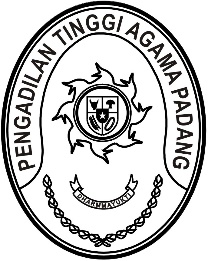 Nomor     	: W3-A/        /OT.00/10/2022	19 Oktober 2022Lampiran	: -Perihal	:	Rapat Koordinasi dan PembinaanYth. Ketua Pengadilan Agama Se Sumatera BaratAssalamu’alaikum Wr. Wb.Dalam rangka kelancaran pelaksanaan tugas, dengan ini kami undang saudara untuk mengikuti Rapat Koordinasi dan Pembinaan dengan pimpinan Pengadilan Tinggi Agama Padang, yang Insya Allah akan dilaksanakan pada :Hari/Tanggal	: Kamis/ 20 Oktober 2022Jam	: 10.00 WIB s.d. selesai Tempat	: Command Center Pengadilan Tinggi Agama PadangDemikian disampaikan dan terima kasih.								Wassalam,								Wakil Ketua,								Drs. Hamdani. S, S.H., M.H.I.								NIP. 195602121984031001Tembusan :- Yth. Ketua Pengadilan Tinggi Agama Padang (sebagai laporan)